2019年全国职业院校技能大赛赛项申报方案一、赛项名称（一）赛项名称农机维修（二）压题彩照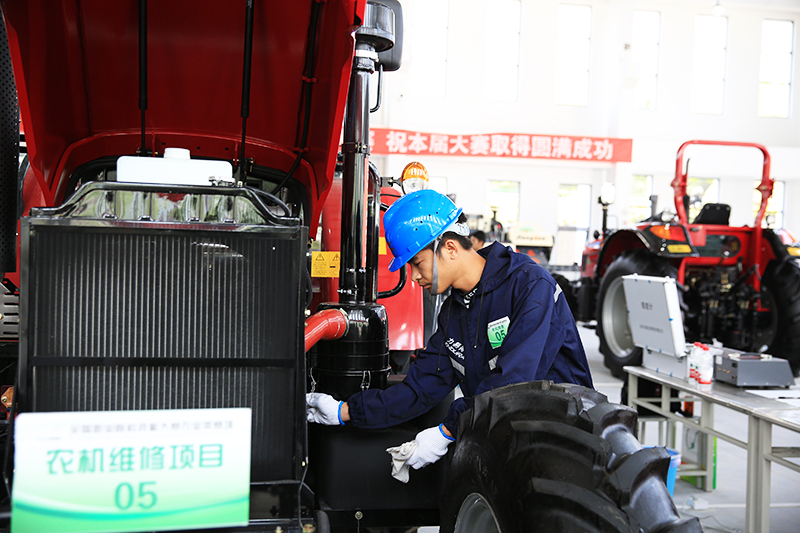 图1 大型轮式拖拉机悬挂秸秆还田机综合故障诊断与排除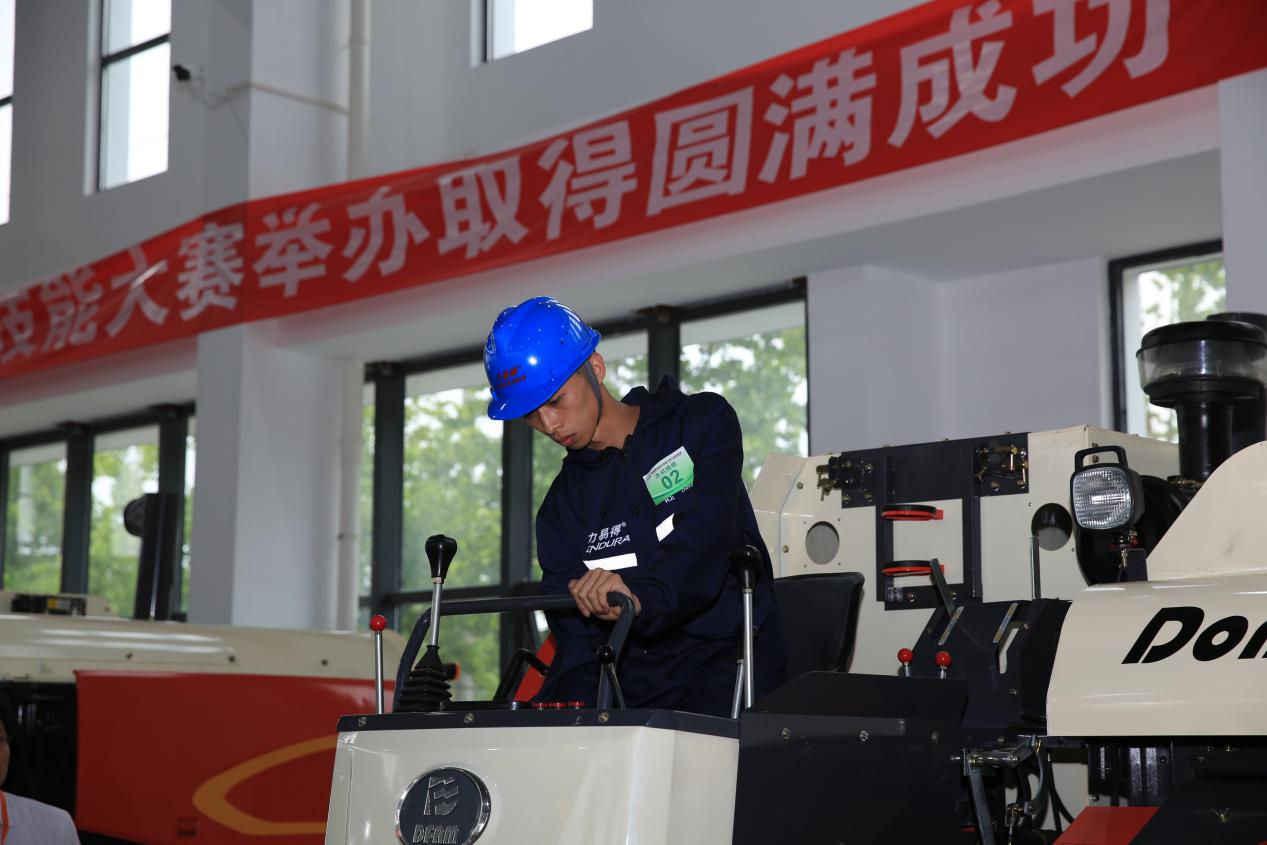 图2 履带自走式全喂入联合收割机故障诊断与排除赛项归属产业类型农林牧渔类（01）（四）赛项归属专业大类/类赛项申报专家组三、赛项目的通过本项目比赛，检验选手对大型轮式拖拉机、拖挂农具秸秆还田机及履带自走式全喂入联合收割机等设备故障诊断与排除能力，为农业机械使用与维护、农村电气技术专业学生提供技能展示平台，提高学生的理论知识水平与实际操作技能，同时推动职业学校农机专业教育教学改革，加快工学结合人才培养模式的创新步伐，促进“双师型”师资队伍培养、实训基地建设，为现代农业培养具有工匠精神的技术技能型农机人才。四、赛项设计原则（一）公开、公平、公正。竞赛所用机型、工具、竞赛内容、评分标准等信息均在全国职业院校技能大赛官方网站上公开，所有参赛队和参赛选手均可查阅、下载。所有竞赛用机具、工具都由生产厂家提供，技术标准统一，确保了参赛选手在同一平台、同等条件下公平竞赛。成绩评定与公布、裁判聘用与执法、工作人员职责等方面全面贯彻公正原则。比赛现场设观摩区及各观摩通道，每位选手的比赛过程通过摄像系统实时传送到监控室供观摩需要。（二）适用面广。本项目适合农业机械使用与维护、农村电气技术专业的学生参赛。因此，赛项关联的职业面广、社会对此类人才需求量大，职业学校开设类似专业的数量较大，赛项的参于度高。（三）竞赛内容体现核心知识与技能。通过农机维修比赛，提高学生对大型轮式拖拉机、拖挂农具秸秆还田机和履带自走式全喂入收割机常见故障的诊断与排除、故障诊断仪及检测设备的应用等核心技能水平，要求选手具有广泛的专业知识、较强的逻辑分析能力和较强的实践技能。（四）竞赛平台成熟。全国职业院校农机维修赛项已成功举办六届，得到相关部门一致首肯。承办单位拥有一支专业化的师资团队，拥有标准化竞赛场地1300m2。比赛按照规定操作流程和操作规范，技术规程符合《农机修理工》国家职业标准。五、赛项方案的特色与创新点（一）竞赛方案的特色侧重于综合故障的诊断与排除，考核学生综合故障的诊断排除能力，要求学生的知识面广、有一定的逻辑分析能力，操作规范。故障的设置由裁判组现场决定，保证比赛内容的保密性，比赛安排监督员全程监控，采用过程评价与结果评价相结合，确保比赛结果的公平公正。（二）创新点竞赛内容紧紧围绕专业核心知识和技能展开，难度适中，可操作性强。比赛全部在实车上进行，故障点的设置紧贴生产实际，充分体现新技术、新设备和新工艺。通过大赛有力促进职业院校学生综合能力特别是动手实践能力的提升，同时促进教学改革和农机专业的发展。六、竞赛内容简介（须附英文对照简介）竞赛内容分为大型轮式拖拉机悬挂秸秆还田机综合故障诊断与排除项目、履带自走式全喂入联合收割机综合故障诊断与排除项目两个部分。参赛选手须进行全部项目的操作技能考核。（其中大型轮式拖拉机悬挂秸秆还田机综合故障诊断与排除项目竞赛时间70分钟，履带自走式全喂入联合收割机综合故障诊断与排除项目竞赛时间40分钟，两个项目时间合计为110分钟，大型轮式拖拉机悬挂秸秆还田机综合故障诊断与排除项目占总成绩的64%、履带自走式全喂入联合收割机综合故障诊断与排除项目占总成绩的36%）（一）大型轮式拖拉机悬挂秸秆还田机综合故障诊断与排除项目：1.完成拖拉机底盘传动系统、制动系统、行走系统、转向系统的检查与调整；2.电路故障排除；3.电控高压共轨系统的检查及故障排除；4.液压系统性能的检测；5.柴油机排放污染物烟度值的检测。考核时间：70分钟（二）履带自走式全喂入联合收割机综合故障诊断与排除项目： 1.收割机底盘行走系统、转向系统故障诊断与排除2. 割台部分故障诊断与排除；3. 脱粒清选部分故障诊断与排除； 4. 动力传动部分故障诊断与排除。  考核时间：40分钟（三）竞赛机型：1. 大型轮式1004型拖拉机(发动机为电控高压共轨柴油机)2. 1JH-200型秸秆粉碎还田机（与大型轮式1004型拖拉机动力相配套）3. 4LZ-4.0型履带自走式全喂入联合收割机The contest is divided into two parts: the comprehensive fault diagnosis and elimination project of large wheeled tractor suspended straw returning machine and the comprehensive fault diagnosis and elimination project of crawler self-propelled full-feed combine. All competitors must be examined for their operational skills. (Among them, the competition time for comprehensive fault diagnosis and elimination of large wheeled tractor suspended straw returning machine is 70 minutes, the competition time for comprehensive fault diagnosis and elimination of crawler self-propelled full-feed combine is 40 minutes, the total time for two projects is 110 minutes, and the comprehensive fault diagnosis of large wheeled tractor suspended straw returning machine is 110 minutes. Breaking and eliminating items accounted for 64% of the total results, and comprehensive fault diagnosis and eliminating items of crawler self-propelled full-feed combine accounted for 36% of the total results.(one) Comprehensive failure diagnosis and elimination of suspended straw returning machines for large wheeled tractors:1. Check and adjust the drive system, brake system, running system and steering system of tractor chassis.2.Circuit troubleshooting;3.Check and troubleshooting for electronically controlled high pressure common rail system.4. Performance testing of hydraulic system;5. Smoke emission measurement of diesel engine emissions.Assessment time: 70 minutes.(two) Comprehensive fault diagnosis and troubleshooting of crawler self propelled combine harvester:1. Fault diagnosis and troubleshooting of running system and steering system of harvester chassis2. Part fault diagnosis and elimination of cutting table;3. Threshing and cleaning part of the fault diagnosis and elimination;4. Power transmission part fault diagnosis and elimination.Assessment time: 40 minutes.(three) competition type:1. Large wheel type 1004 tractor (engine for electronically controlled high pressure common rail diesel engine)2. 1JH-200 type straw crushing and returning machine (matching with large wheel type 1004 tractor power)3. 4LZ-4.0 crawler self-propelled full feed combine harvester七、竞赛方式（含组队要求、是否邀请境外代表队参赛）该项目为个人赛。以省、自治区、直辖市，计划单列市和新疆生产建设兵团为单位组织代表队。由各省、自治区、直辖市，计划单列市和新疆生产建设兵团农业部门会同教育部门，在本区域内组织涉农中等职业学校（含职业中学）在籍学生及农广校学生，进行选拔组成各区域中职代表队。本赛项不邀请境外代表队参赛。八、竞赛时间安排与流程（一）竞赛时间：预定2019年5月。（二）竞赛流程：领队会分组抽签       赛前检录工位抽签       选手按分组抽签号进入规定组别      按工位抽签号进入相应工位比赛。竞赛试题竞赛试题将于赛前1个月在全国职业院校技能大赛官方网站（www.chinaskills-jsw.org)公布。十、评分标准制定原则、评分方法、评分细则评分标准按照技术标准、操作规程、安全操作规范的具体要求进行。评分方法：各工位有2名工位裁判员共同进行评分，每3个工位安排1名巡视裁判员，裁判长赛前对工位裁判员、巡视裁判员等进行培训，每个工位裁判员根据选手的具体操作进行评分，由巡视裁判员进行监督，由裁判长进行审核，副裁判长协助裁判长。保证比赛的公平、公正。考核要点及分值见下表2、表3：表2 大型轮式拖拉机悬挂秸秆还田机综合故障诊断与排除表3 自走式全喂入联合收割机综合故障诊断与排除十一、奖项设置学生奖：比赛项目只设个人奖。奖项分为一等奖、二等奖、三等奖,比例为参赛人数的10%、20%、30%。获奖选手由全国职业院校技能大赛组委会颁发证书。优秀指导教师奖：获得一等奖选手的指导教师获优秀指导教师奖，获奖教师由全国职业院校技能大赛组委会颁发证书。十二、技术规范《农机维修》项目是以教育部颁布的职业学校相关专业教学指导方案和国家职业标准《农机修理工》（四级）规定的技能要求为基础。这些技能要求来源于生产，是专业教学要求掌握核心技能，体现专业教学基本要求。要求选手严格遵守农机修理工规定的技术标准、操作规范和安全操作规程。十三、建议使用的比赛器材、技术平台和场地要求比赛用设备为国内知名品牌，所用专用工具是国际知名组合工具，产品符合国家标准。根据农机维修实际生产流程要求，每48㎡的面积上，设置一个整车操作工位，赛场采光、照明和通风良好，保证尾气合理排放并符合环保要求。（一）每个竞赛工位标明编号。（二）每个竞赛工位配有工作台、工具车，要求布置统一。（三）准备考务办公室、选手准备和休息场所。竞赛设备、工具、器材见表4。表4 竞赛设备、工具、器材十四、安全保障赛场设置警戒线，赛场二十四小时有人看管；比赛前两天起，赛场实行全方位封闭，除工作人员外，选手和指导老师等非工作人员不准进场。赛场设置联网的监控体系，可以对赛场进行二十四小时监控。比赛期间，每个工位均至少有一名技术人员保障工位安全。十五、经费概算现将竞赛所需相关经费预算列表如下： 表5 经费预算一览表比赛用大型轮式拖拉机及履带自走式全喂入联合收割机及秸秆还田机由相关企业赞助使用，比赛用拆装工具由设备商赞助。赛场由江苏农林职业技术学院提供，裁判员由大赛组委会从裁判库随机抽取，技术人员由比赛设备赞助商和江苏农林职业技术学院共同组成。十六、比赛组织与管理赛项执行委员会，由主办单位、承办单位和协办单位的相关领导组成，在大赛执委会领导下开展工作，领导、组织和协调赛项专家工作组和组织保障工作组的工作，编制赛项经费预算，管理赛项经费使用，选荐赛项专家组人员及裁判与仲裁人员，牵头负责赛项资源转化、安全保障等工作。十七、教学资源转化建设方案2019年我院将承办全国职业院校农机维修（中职组）竞赛，根据赛项精神，按照大赛执委会的要求，按计划完成“农机维修”赛项的相关资源转化。基本资源制作编写农机维修赛项风采展示、技能概要和教学资源。风采展示包括赛项宣传片、选手风采展示两部分。技能概要包括赛项技能介绍、技能要点和评价指标。教学资源包括技能训练指导书、作品集和技能操作规程。具体详见农机维修赛项资源转化计划。     2、拓展资源制作完成素材资源库、试题库和裁判长技术点评、优秀选手访谈优秀指导教师访谈等。具体详见如下表6：农机维修赛项资源转化计划。表6农机维修赛项资源转化计划十八、筹备工作进度时间表依据赛项筹备工作，制定筹备工作时间进度表。详见表6。表6 筹备工作进度时间表十九、裁判人员建议按照《全国职业院校技能大赛专家和裁判工作管理办法》的有关要求，详细列出赛项所需现场裁判和评分裁判的具体要求。二十、赛题公开承诺承诺保证于开赛1个月前在大赛网络信息发布平台上（www.chinaskills-jsw.org)公开全部赛题。二十一、其他组别专业类专业代码专业名称中职农业类012700农业机械使用与维护序号考核内容考核要点分值1准备工作操作前准备，包括清洁、检查和备齐所需工量具等52判断、排除底盘故障传动系统的检查与调整42判断、排除底盘故障制动系统的检查与调整52判断、排除底盘故障3.行走系统的检查与调整32判断、排除底盘故障4.转向系统的检查与调整32判断、排除底盘故障5.液压系统压力测试103启动，了解故障征象1.启动前的检查2.启动3.根据征象诊断故障54判断、排除电路故障1.判断并排除电源电路故障54判断、排除电路故障2.判断并排除照明、信号及仪表电路故障54判断、排除电路故障3.判断并排除启动电路故障155电控高压共轨系统检测、故障排除1.数据流测试55电控高压共轨系统检测、故障排除2.传感器测试55电控高压共轨系统检测、故障排除3.判断排除电控高压共轨系统故障156柴油机排放污染物烟度值检测1.安装烟度检测仪36柴油机排放污染物烟度值检测2.柴油机排放烟度检测46柴油机排放污染物烟度值检测3.读取检测数据与分析结论47安全文明生产1.遵守安全操作规程2.整理、清洁作业现场5合计分值合计分值合计分值100序号考核内容考核要点分值1准备工作操作前准备，包括清洁、检查和备齐所需工量具等5底盘行走系统、转向系统故障诊断与排除1.行走系统的检查与调整8底盘行走系统、转向系统故障诊断与排除2.转向系统的检查与调整72割台部分故障诊断与排除拨禾部分的检查与调整102割台部分故障诊断与排除2.切割部分的检查与调整162割台部分故障诊断与排除3.喂入部分的检查与调整143脱粒清选部分故障诊断与排除1.检查脱粒滚筒间隙63脱粒清选部分故障诊断与排除2.检查调整振动筛开度43脱粒清选部分故障诊断与排除3.检查调整风扇风量43脱粒清选部分故障诊断与排除4.检查调整振动筛后调节挡板位置44动力传动部分故障诊断与排除1.传动部分离合器的检查与调整44动力传动部分故障诊断与排除2.各皮带张紧度的检查与调整84动力传动部分故障诊断与排除3.传动部分链条张紧度的检查与调整55安全文明生产1.遵守安全操作规程2.整理、清洁作业现场5合计分值合计分值合计分值100序号器具、材料名称规格单位数量备注1大型轮式拖拉机1004型台12秸秆粉碎还田机1JH-200台13纵轴流多功能全喂入联合收割机4LZ-4.0台14高压共轨柴油机故障诊断仪台15电脑安装Win7及以上系统，能运行故障诊断仪台16滤纸式烟度计FD-2台17拖拉机随车工具套18收割机随车工具套19液压系检测设备25Mpa压力表、三通接头、高压油管套110不锈钢游标卡尺0～200mm把111工具车台112综合工具组套套1120+2件13圆头锤把114扭力扳手最大旋转力矩大于300N.M把115数显万用表只116指针式万用表只117T型线带公、母插头，鲤鱼夹，用作测量传感器、执行器电阻和电压引出线副118试灯笔只119LED强光铝合金手电筒只120维修躺板台121千斤顶5吨台122千斤顶支座块323千斤顶垫木块124活动扳手10"只125活动扳手18"只126千分尺0-25mm只127千分尺25-50mm只128千分尺50-75mm只129橡胶锤把130手提工具箱只131三角木长*宽*高：(260-300mm)*(140-160mm)*180-200mm)只432钢直尺150cm把133钢直尺300cm把134卷尺把135一字起PH3x75mm把135一字起PH5x75mm把136十字起PH1x75mm把137双色柄美式尖嘴钳6"把138双色柄美式斜嘴钳5"把139双色柄美式钢丝钳6"把140鲤鱼钳6"把141剥线钳6"把142全抛光铬钒钢两用扳手15mm把143全抛光铬钒钢两用扳手21mm把144全抛光铬钒钢两用扳手22mm把145全抛光铬钒钢两用扳手24mm把146全抛光铬钒钢两用扳手27mm把147塞尺20件套把148撬棒根149铜棒根150L形水平直角游标尺长600mm，配150mm直尺把1自制51L形直角尺长300mm把152安全帽顶153防护眼镜副154线团线粗约0.5mm，长度大于5m组155跨接线副156气压表只157卡环钳内卡、外卡只258扁錾只159剪刀把160记号笔只261石笔只362生胶带匝1序号名称规格数量单价（元）金额（元）备注1拖拉机1004型，不带驾驶室，配套高压共轨发动机16企业赞助2秸秆还田机1JH-20016企业赞助3联合收割机4LZ-4.016企业赞助4笔记本电脑ThinkPad E470c165000800005故障诊断仪161800288006滤纸式烟度计FD-25440022000补充5台7机器运输费750008万用表1620032009拆装工具8150012000已有8套，补充8套10千斤顶5吨16200320011配件若干230000喷油器、继电器、传感器、电池等配件12宣传材料7000013资源转化材料（视屏拍摄等）5000014专家费、裁判员、技术员工资、住宿等费用330000总计832200832200832200832200832200832200资源名称资源名称资源名称表现形式资源数量资源要求完成时间基本资源风采展示赛项宣传片视频110分钟以上2019.8基本资源风采展示风采展示片视频35分钟以上2019.8基本资源技能概要技能介绍演示文稿12019.6基本资源技能概要技能要点视频110分钟以上2019.7基本资源技能概要评价指标演示文稿12019.6基本资源教学资源技能训练指导书文本文档1电子教材2019.10基本资源教学资源大赛作品集网页型资源1电子教材2019.8基本资源教学资源技能操作规程演示文稿15分钟以上2019.7拓展资源素材资源库素材资源库演示文稿、图片、视频等20件以上2019.9拓展资源试题库试题库文本文档12019.8拓展资源裁判长技术点评裁判长技术点评文本文档12019.6拓展资源优秀选手访谈优秀选手访谈视频3～55分钟以上2019.6拓展资源优秀指导教师访谈优秀指导教师访谈视频3～55分钟以上2019.6序号时间主要工作12018年8月～2018年9月赛项方案申报22018年10月～2018年12月依据评审结果修订方案并撰写规程32019年1月～2019年2月比赛场地的修缮、整理；设备采购、维修及运行调试42019年3月专家组检查赛场准备情况52019年4月赛前最后阶段运行调试62019年5月承办比赛序号专业技术方向知识能力要求执裁、教学、工作经历专业技术职称（职业资格等级）人数1农业机械具备丰富的农机专业知识和较强的实践技能执裁1次以上，教学10年以上或工作10年以上副高以上职称202机电技术具备丰富的电控技术知识和较强的农机维修能力执裁1次以上，教学10年以上或工作10年以上副高以上职称83车辆工程熟悉高压共轨电控发动机的结构和工作原理执裁1次以上，教学10年以上或工作10年以上副高以上职称8裁判总人数3636363636